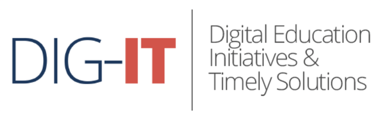 Online course evaluation Temperature checkPlease take five minutes to provide us with feedback on the Designing, Delivering, and Evaluating Online Study Units course so far. Your participation in this assessment is completely anonymous. Thank you.Q1 - Which of the following best describes your level of computer proficiency: Unfamiliar - I have no experience with computer technologies. Newcomer - I have attempted to use computer technologies, but I still require help on a regular basis. Beginner - I am able to perform basic functions in a limited number of computer applications. Average - I demonstrate a general competency in a number of computer applications. Advanced - I have acquired the ability to competently use a broad spectrum of computer technologies. Expert – I am extremely proficient in using a wide variety of computer technologies.Q2 - Please indicate how often you integrate computer technologies in your teaching/working activities(e.g. use the VLE to post my course readings and discussion groups, I have taught online, ...): Not at all Rarely Occasionally Frequently Almost Always  All the TimeQ3 - Total amount of in-service training you have received to date on using computer technology in theclassroom/your work: None A full day or less More than a full day and less than a one-semester course A one-semester course More than a one-semester courseQ4 - Please, assess the following statements: The Online Study Units course increase/offers… 1- Strongly disagree 	2- Disagree 	3- Neutral 	 4-Agree 	5- Strongly agreeQ5 - What is working for you in this course? Q6 - What could be improved in this course?Q7 - Please, assess the online course:StatementsStatementsStatementsStatementsStatementsStatementsContent 12345I am enjoying the course.The course aligns with my learning expectations.The learning outcomes expected each week are clear.The content presented is practical.I will use the content in this course to improve my teaching.The resource materials are helpful and relevant (RoadMap, eDocs, eSamples, reading materials).The learning activities are practical.The learning activities will help me feel more confident designing online sessions in the future.The learning activities will help me feel more comfortable teaching online in the future.I feel supported while learning in this course.The online course is professionally presented.The online course is organised and presents meaningful segments that built on previous information.I understand what I am expected to read, do and discuss each week.My questions are answered in a timely fashion.I attain valuable feedback on my learning tasks.I feel comfortable in the learning community.The learning community developed in this course facilitates my learning.I will apply what I learn in this course to design online learning in my work situation.I will apply what I learn in this course to teach online learning in my work situation.I will apply what I learn in this course to evaluate online learning in my work situation.This course has given me knowledge and skills to improve both my face to face and online teaching.The knowledge and skills I am learning in this course will help me better serve my students.Your overallrating for thisOnline StudyUnits so far:UnacceptableNeeds workFairGoodVery goodExcellentOutstanding